Инструкция по регистрации в ЭБС ЛАНЬШаг 1. Заполнить форму регистрации, поставить галочку согласия с условиями использования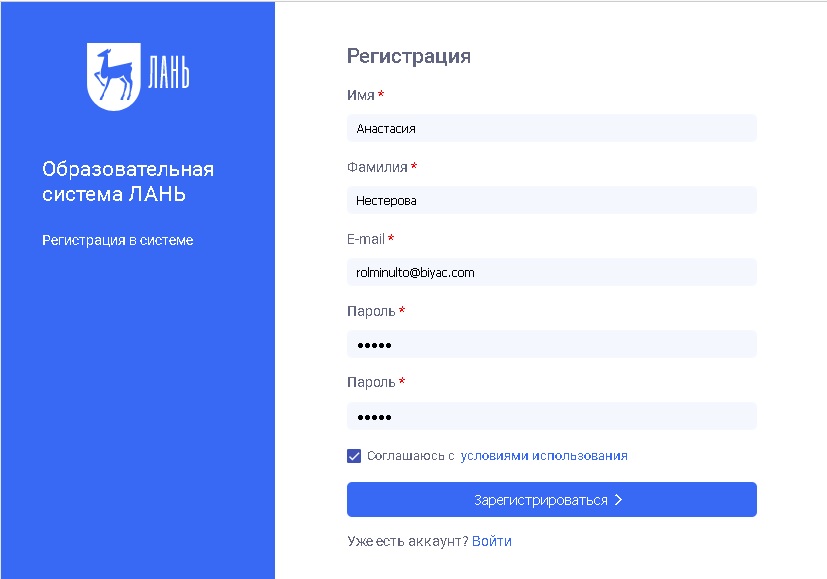 Шаг 2. Подтвердить email: нужно войти в свой почтовый ящик, найти письмо от noreply@lanbook.ru и перейти по ссылке из письма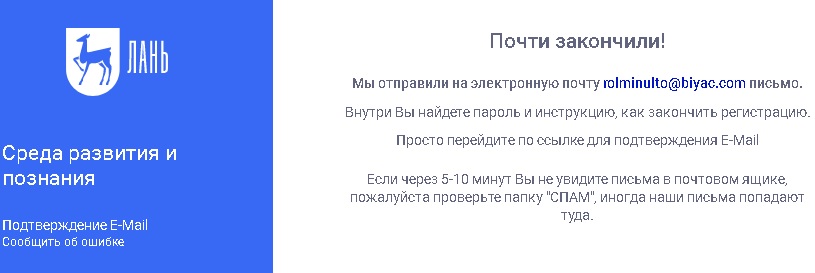 Шаг 3.  После переходе по ссылке из письма появляется такое сообщение, жмем «Далее»: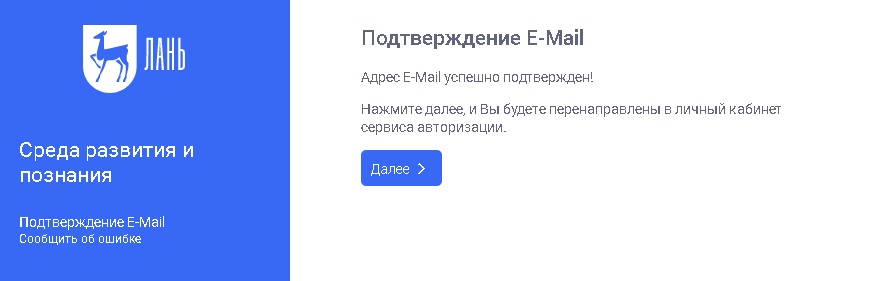 Шаг 4. Авторизуемся (нужно ввести email и пароль)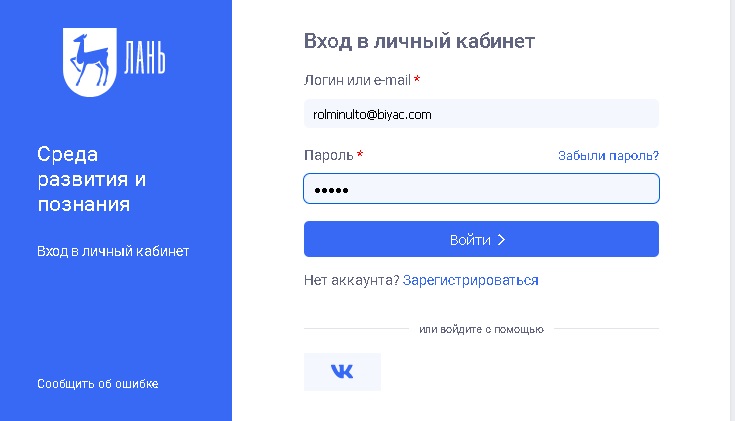 Шаг 5. Выбираем свой статус и организацию. Студенту нужно будет ввести сразу номер группы.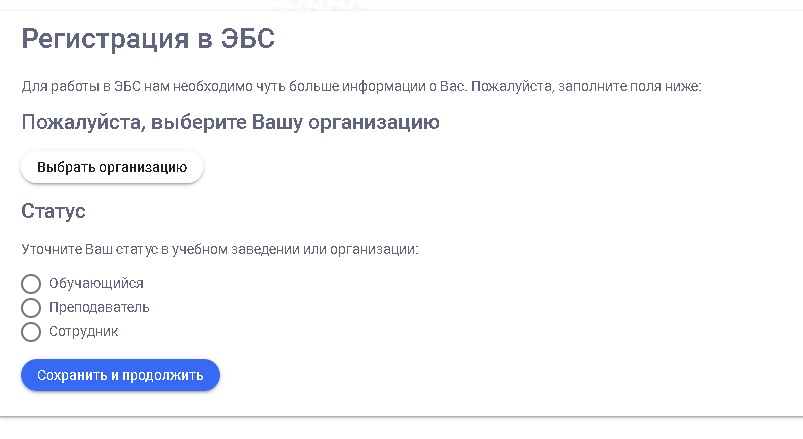 Шаг 6. Регистрация завершена. Если пользователь регистрировался удаленно и библиотека организации не использует автоподтверждение заявок от пользователей, то до подтверждения библиотекой заявки пользователь будет видеть в личном кабинете баннер «Вы на модерации …». Пользоваться подпиской организации пользователь сможет сразу после подтверждения заявки организацией (пользователь получит уведомление по email).